OPIS PRZEDMIOTU ZAMÓWIENIACZĘŚCI LODOŁAMACZY„ŻBIK”, „LIS”, „ODYNIEC”, „DZIK”, „BORSUK”, „OGAR”, „ŚWISTAK”1. Zestaw nr 1: Zestaw uszczelek różnych,Wtryskiwacze paliwa - 5 szt.Różne części zapasowe - 1 zestaw (śruby, nakrętki, sworznie, popychacze zaworów, łożyska. Sprężyny, półpanewki) — 1 zestaw, - Tarcze filtra paliwa - 70 szt.Zestaw nr 2:Uszczelki gumowe różnych rozmiarów - 20 szt.Uszczelki plastikowe - 8 szt.Uszczelki bakelitowe- 2 szt.Pierścień metalowy dystansowy — 1 szt.Sprężynki - 6 szt.Szpilki stalowe z gwintem dwustronnym — 3 szt.Płaskowniki przegięte - 2 szt.Klucz rurowy specjalistyczny 13 mm - 1 szt.Śrubokręt specjalistyczny — 1 szt.Podkładki specjalne — 1 zestaw.Tarcza metalowa stożkowa - 1 szt.Zestaw nr 3: Tuleja cylindra - 2 szt.Korbowód — 1 szt.Głowica silnika głównego - 1 szt.Zestaw nr 4: Wyłącznik elektryczny WIS 500 V - 2 szt.Płytki do układu elektrycznego - 7 szt.Kostka elektryczna typ: RPx-10 - 1 szt.Urządzenie elektryczne typ: UASP 3764 SLA 32 - 1 szt.Przełącznik elektroniczny typ: m RT 0 40 — 1 szt.Miernik elektroniczny nr 038425 — 1 szt.Półpanewki — 4 szt.Kompensatory drgań - 3 szt.Elementy silnika głównego - 2 szt.Pierścienie tłokowe — 16 szt.Sworzeń tłokowy - 1 szt.Szpilki specjalistyczne z gwintem o różnej średnicy - 13 szt.Wtryskiwacz paliwa — 1 szt.Sworznie i śruby z nakrętkami różnych średnic i długości - 3 szt.Tuleja stalowa długości 30 cm — 1 szt.Maszynowe elementy metalowe — 1 zestaw.Zestaw nr 5: Przyrząd do regulacji pompy wtryskowej - 1 szt.Przyrząd do zakładania pokrywy łożyska głównego - 1 szt.Klucze specjalistyczne - 3 szt.Pompa wtryskowa paliwa kpt - 1 szt.Przyrząd do demontażu górnego łożyska korbowodu - 1 szt.Przyrząd do montażu wałka rozrządu - 2 szt.  Śruba pokrywy łożyska głównego - 2 szt.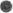 Zestaw nr 6: Części elektroniczne różne - 25 szt.Wyłącznik WIS 100 N/3 - 2 szt.Kompensatory drgań - 3 szt.Uszczelki - różne rozmiary - 1 zestaw.Części metalowe różne (śruby, tulejki, sprężyny, pierścienie zabezpieczające)1 zestaw.Półpanewki - różne rozmiary - 9 szt.Pierścienie tłokowe silnika głównego - 1 kpt.Panewka - 1 szt.Szpilka metalowa z gwintem - 1 szt.Zestaw nr 7: Panewki — 2 kpt.Klucze specjalistyczne - 2 szt.Komplet narzędzi specjalistycznych do turbosprężarki — 1 kpt.Łożyska kulkowe - różne rozmiary - 3 szt.Koło zębate - 1 szt.Śruby do mocowania SG - 2 szt.Sprężyna zaworowa zewnętrzna - 3 szt.Sprężyna zaworowa wewnętrzna — 1 szt.Sprężyna do koła zębatego - 1 szt.Łożysko wałka rozrządu — 1 szt.Prowadnica zaworu - 1 szt.Anoda cynkowa 45x50 (niwelowanie zjawiska korozji wybranych elementów statku) - 1 szt.Śruba dociskowa koła zamachowego M16x60 - 1 szt.  Łożysko zamknięte duże — 1 szt.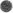 Koło zębate dzielone duże - 3 szt.Łożysko korbowe górne - 1 szt.Urządzenie specjalistyczne Nr 90 - 1 szt.Śruba korbowodowa - 2 szt.Śruba pokrywy łożyska głównego - 2 szt. • Koło zębate duże — 1 szt.Śruby do mocowania SG 15 cm dł. - 8 szt.Śruba specjalistyczna z nakrętką dł. 20 cm - 33 szt.  Łożysko specjalne 0 20 - 2 szt.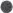 Tarcza metalowa 2 szt.Przewody rurkowe + sworznie - 1 zestaw.Trzpienie metalowe specjalistyczne - 2 szt.Elementy zapasowe metalowe różne (ściągacz, sworznie, pierścienie dystansowe, półpanewki) - 2 skrzynki,  Zawory klapo nowe - 8 szt.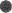 Urządzenie (przyrząd) hydrauliczne z zestawem manometrów - 1 kpt.Śruba napędowa do lodołamacza „OGAR” - 1 szt. Płetwa sterowa z trzpieniem do lodołamacza „ŽBIK” - 1 szt.Płetwa sterowa z trzpieniem do lodołamacza „LIS” - 1 szt.Płetwa sterowa bez trzpienia do lodołamacza „OGAR” - 1 szt. Płetwa sterowa bez trzpienia do lodołamacza „WILK” - 1 szt.Płaty śruby nastawnej do lodołamacza „DZIK” i „ODYNIEC” - 6 szt.CZĘŚCI SKŁ.Zestaw nr 1: Czujnik temperatury silnika - 2 szt.Pierścienie tłokowe - 2 szt.Panew S.G. - 1 szt.Pierścień dystansowy tulei cylindra - 1 szt.Sprężyny zaworowe — 3 szt.Komplet naprawczy steru - 1 szt.Przyrząd do pierścieni - 1 szt.Gniazda zaworowe - 2 szt.Sworznie - 2 szt.Zawory hydrauliczne - 2 szt.Przyrząd demontażu zaworów - 1 szt.Talerzyki zaworów S.G. — 3 szt.Śruby dociskowe tarczy zamachowej - 3 szt.Zawory S.G. — 3 szt.Przyrząd do regulacji pompy wtryskowej - 1 szt.Zawór pompy— 1 szt.Sprężyny zaworu wewnętrznego - 3 szt.Klucz króćca paliwa - 1 szt.Łożysko wału rozrządu — 1 szt.Przyrząd podwieszenia tłoka — 1 szt.Przyrząd montażu gniazda zaworu - 1 szt.Stożek zaciskowy - 1 szt.Urządzenie demontażu łożysk — 1 szt.Ściągacz - 1 szt.Przyrząd wyciągania tulei wodnej - 1 szt.Nakrętka głowicy silnika głównego — 2 szt.Komplet naprawczy agregatu SW 266- 1 szt.Wtryskiwacz - 1 szt.Pirometr - 1 szt.Zestaw nr 2: Pompa paliwa silnika SKL - 1 szt.Komplet mocowania wału rozrządu - 1 szt.Uszczelki różne -2 kgZłom użytkowy -1 kg